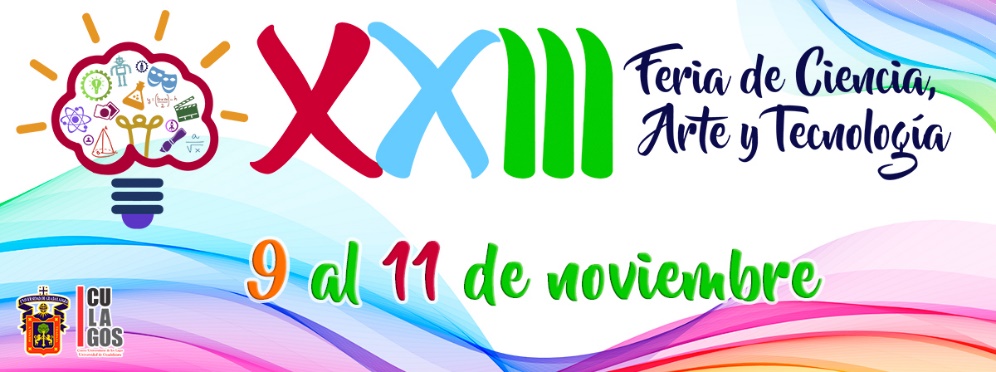  “Como elaborar tu currículum”Taller a cargo del Ing. José Martín Ibarra Ramírez, del Servicio Nacional de Empleo / Secretaría de Trabajo y Previsión Social. Viernes 11 de noviembre, 12:00 horas Formato de Inscripción(Fecha límite de registro 09 de noviembre de 2022)Nombre Completo: __________________________________________________Código: _______________________   Carrera: ____________Semestre________Correo Electrónico: __________________________________________________Comenta porqué es importante para ti participar en este taller. ESTE FORMATO DE REGISTRO DEBERA ENVIARSE A LA SIGUIENTE DIRECCION DE CORREO ELECTRONICO:Contacto y Responsable del Taller:M.M. Águeda Gutiérrez Cedillo: coord.vinculacion@lagos.udg.mx  